РЕЗЮМЕ ВЫПУСКНИКАИНЖЕНЕРНО-ЭКОНОМИЧЕСКОГО ФАКУЛЬТЕТАІ. Общие сведения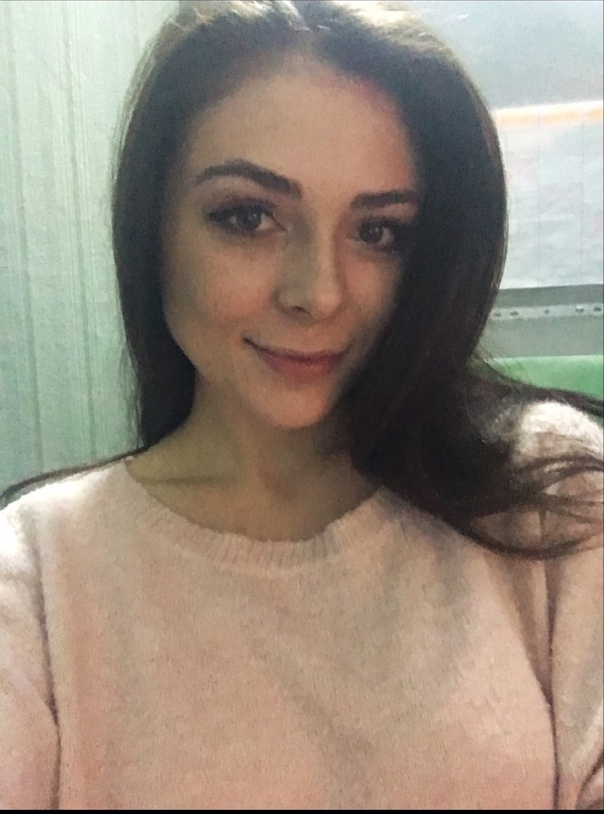 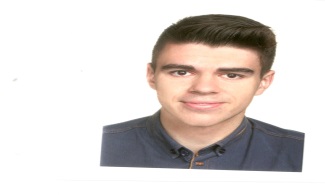 *По желанию выпускника, для открытого представления в сети интернет.ІІ. Результаты обученияІІІ. СамопрезентацияФамилия, имя, отчество   Голубева Ольга ВитальевнаДата рождения/гражданство25.02.1998/ белорусФакультетИнженерно-экономическийСпециальностьЭкономика и управление на предприятииСемейное положениеНе замужемМесто жительства (указать область, район, населенный пункт)г. Минск, ул.Кольцова 26, кв 23E-mailolgagolubka8@mail.ruСоциальные сети (ID)*−Skype*−Основные дисциплины по специальности, изучаемые в БГТУДисциплины курсового проектирования1. Экономическая теория2.Экономика организации 3. Менеджмент4. Анализ хозяйственной деятельности5. Инвестиционное проектирование6. Внешнеэкономическая деятельность7.  Бухгалтерский учет8. Организация производстваМакроэкономика МенеджментТехнология и оборудование лесозаготовительного производстваЭкономика организацииАнализ хозяйственной деятельностиИнвестиционное проектированиеОрганизация производства Средний балл по дисцип-линам специальности7,3Места прохождения практикиФилиал УО БГТУ «Негорельский учебно-опытный лесхоз», ОАО «Минскпроектмебель», ОАО «Борисовский ДОК»Владение иностранными языками (указать язык); наличие международных сертификатов: ТОЕFL, FСЕ/САЕ/СРЕ, ВЕС и т.д.Английский язык (уровень: выше среднего)Дополнительное образование (курсы, семинары, стажировки др.)Стажировка в ООО «Лед-электрика»Компетенции по использованию современных программных продуктовMS Office (Word, Exсel, PowerPoint) (хороший уровень пользователя) Mathcad, КОМПАС-3D (средний уровень пользователя)Научно-исследовательская работа(участие в проектах,конкурсах, и др.)-Участие в конференции по дисциплине «Экономика организации», «История мировой культуры». Имеется диплом второй степени на олимпиаде по дисциплине «Технология и техника лесозаготовительного производства».Стажировки/Опыт работыСтажировка в ООО «Лед-электрика»Жизненные планы, хобби и планируемая сфера деятельностиУчастница танцевально-вокального ансамбля( в качестве вокалистки), пишу стихи, рассказы. Хочу получить работу, которую полюблю. Готова развиваться и постоянно совершенствоваться. Люблю трудности и успешно с ними справляться!Личные качестваУмение подстраиваться, приспосабливаться. Исполнительность, ответственность, трудолюбие, коммуникабельность, сдержанность, хорошее чувство юмора.Желаемое место работыг.Минск